КлубУважаемые родители, закончил свою работу клуб "Умные ручки". Дети с удовольствием посещали занятия. Значительно улучшилась зрительно-моторная координация. Большую радость детям доставляло изготовление поделок для конкурсов. Все дети получили грамоты за участие в конкурсах. Дети изготовляли подарки своими руками для библиотеки, в связи с чем сотрудники библиотеки выразили свою благодарность. На занятиях клуба у детей развилась мелкая моторика руки, старательность, ответственность, что несомненно поможет добиться успехов в освоении школьной программы.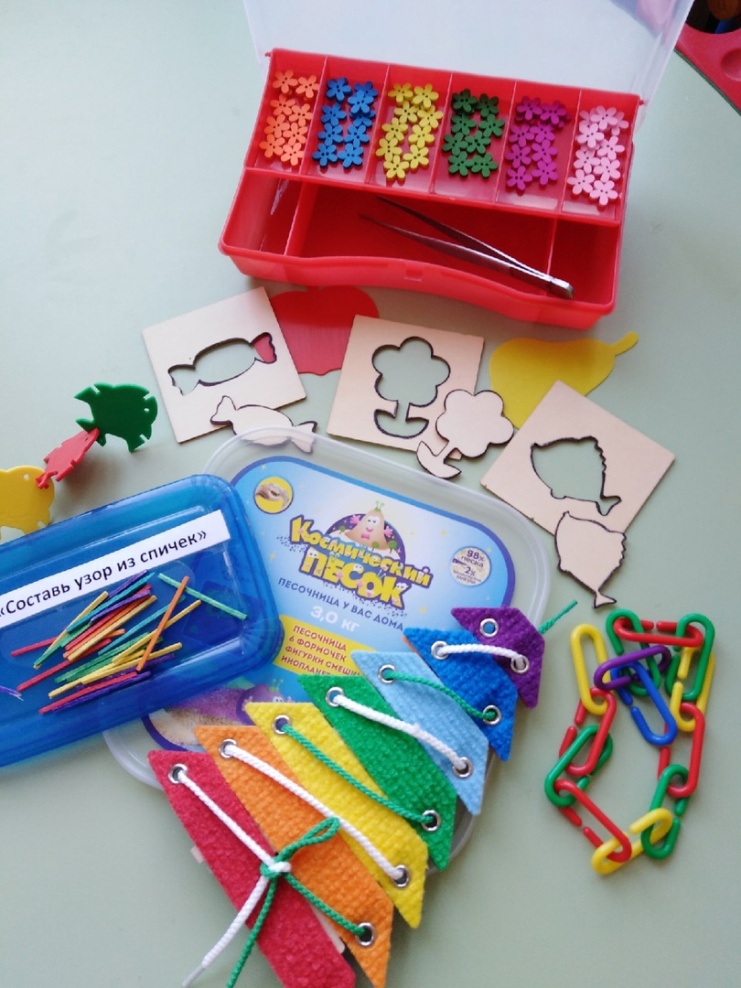 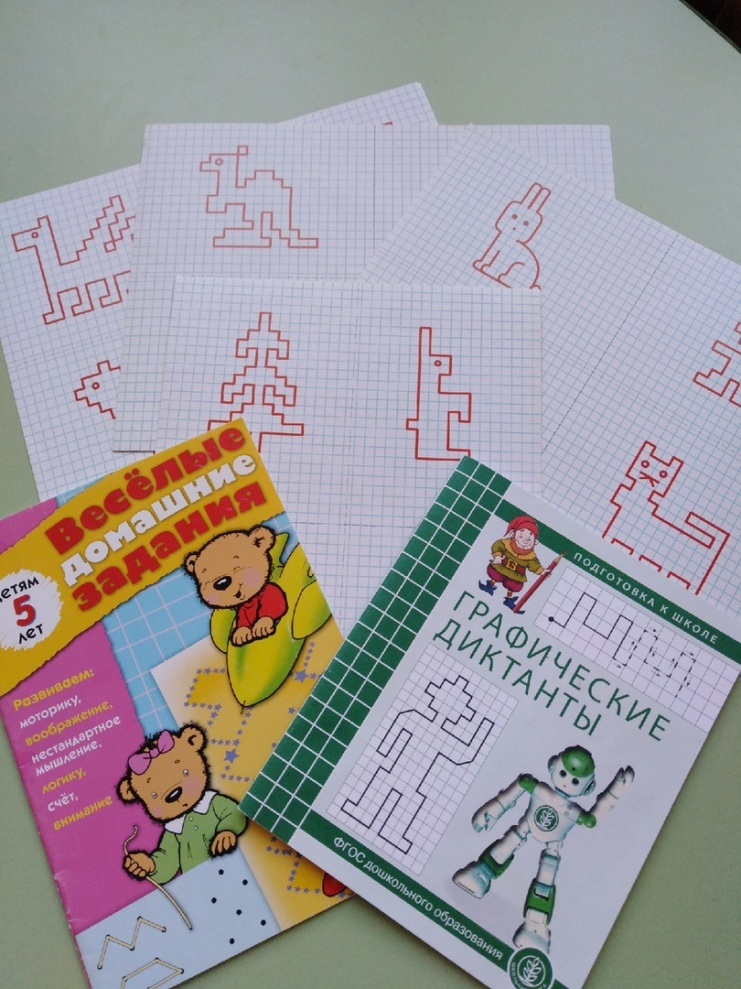 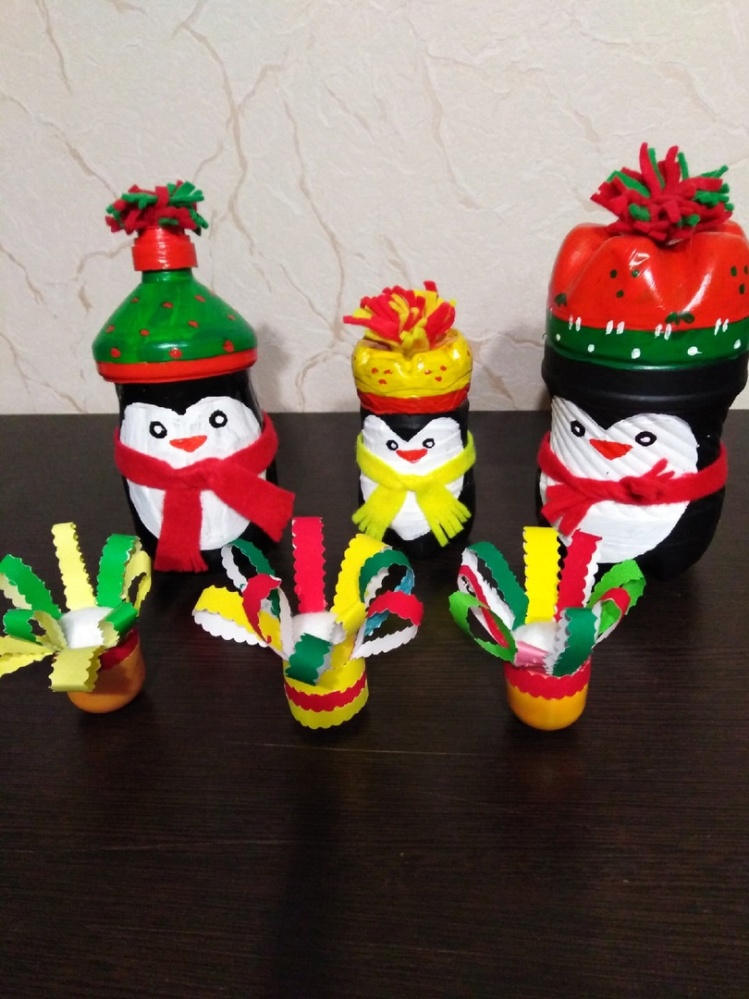 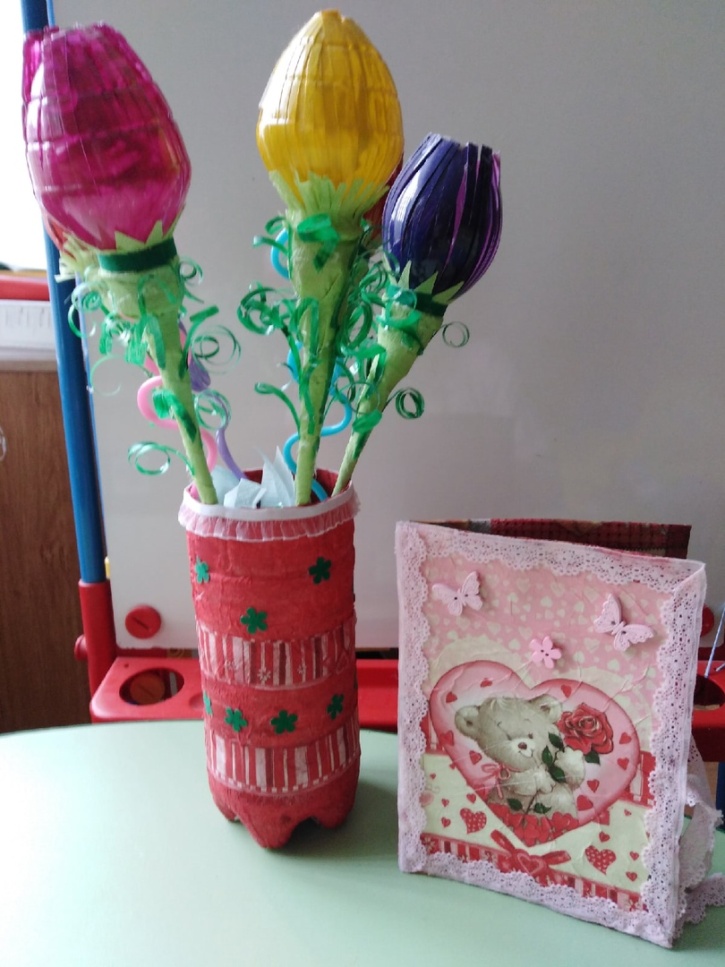 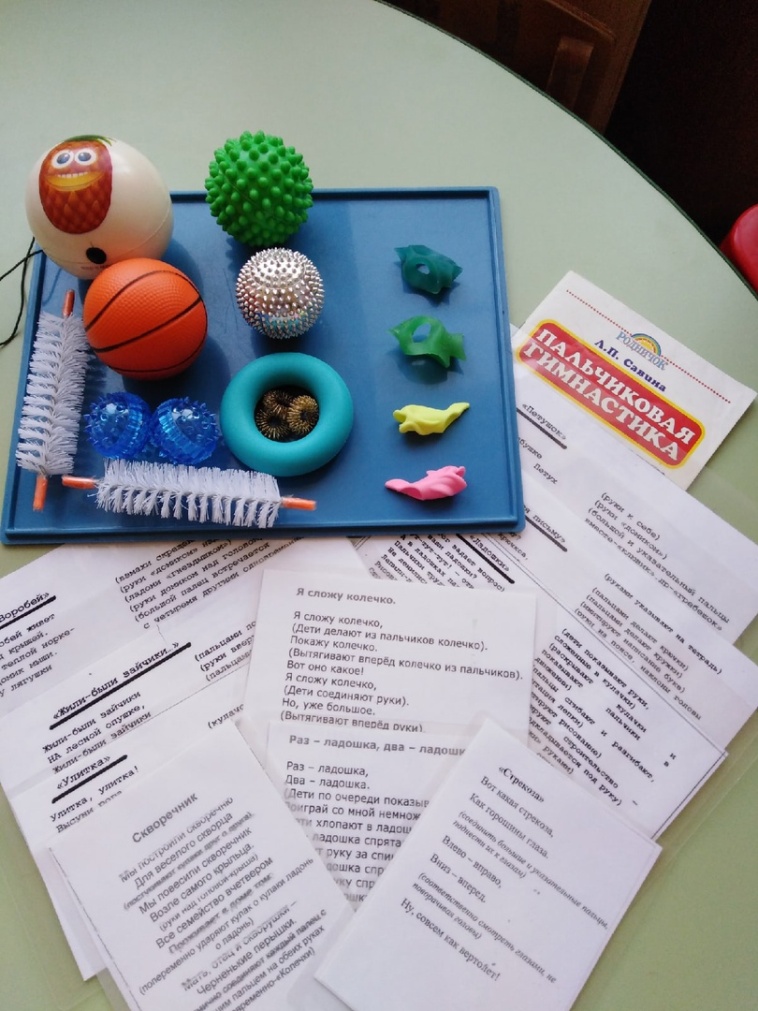 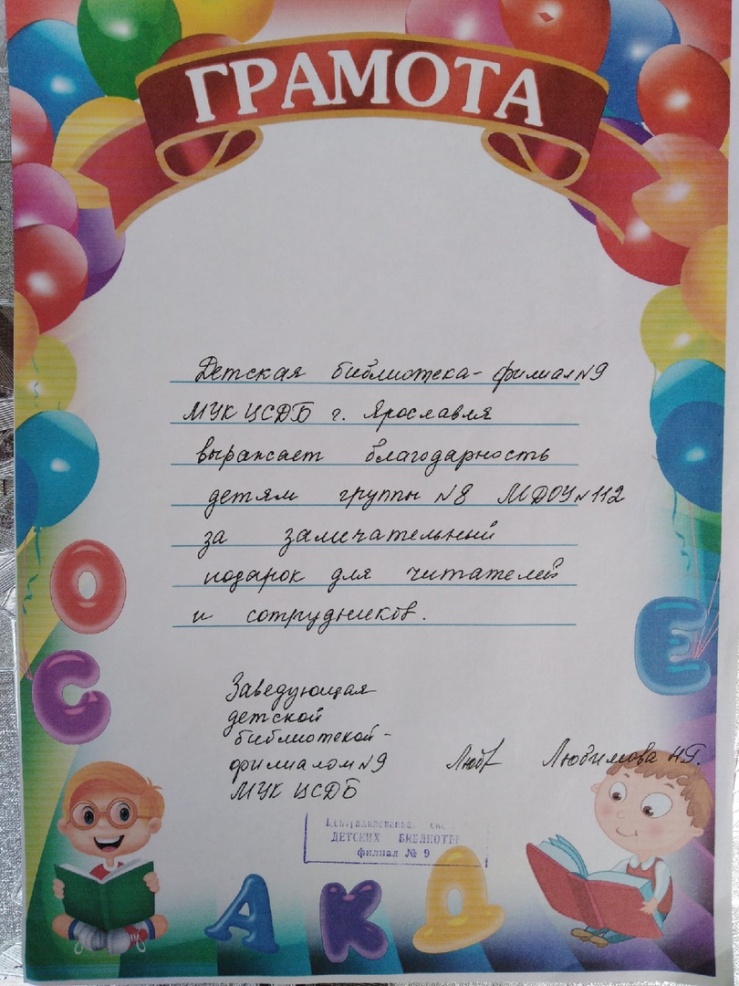 